Объекты спорта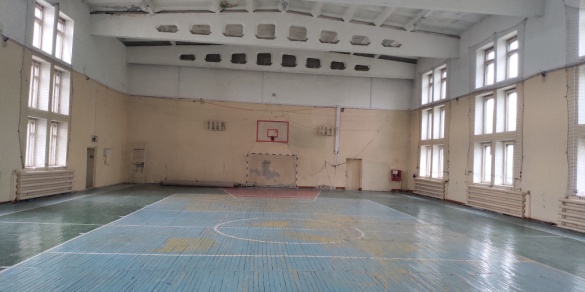 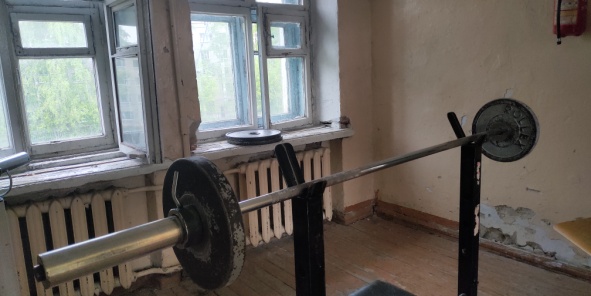 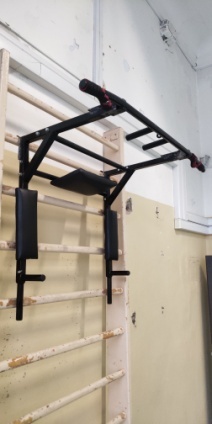 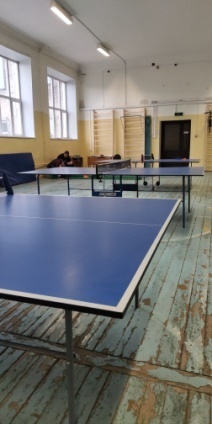 Руководитель физического воспитания Ломин Владимир Александрович Скамейка для пресса 1штШведскаястенка-3 шт.Столы для настольного тенниса 3 шт.Медбол-6 шт.Коврик туристический 5 шт.Мат гимнастический 3 шт.Мяч Баскетбольный TORRES-5 шт.Мяч волейбольный TORRES-10 штШтанга тренировочная 1 шт.Стойка для штанги 1 шт.Ракетки для настольного тенниса 12 шт.Шарики для настольного тенниса10 шт.Турник Брусья Пресс 3 в 1 усиленный 1 шт.Медецинболы -5 шт.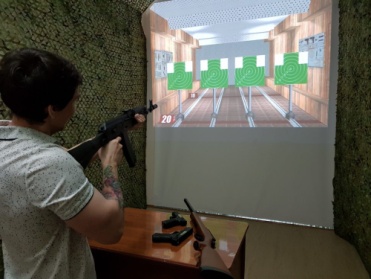 Руководитель физического воспитания Ломин Владимир АлександровичКомплекс для лазерной стрельбы по мишени «Рубин» ИЛТ-001; Макет учебный ММГ; АК74, пистолет.